第一部分  领导致辞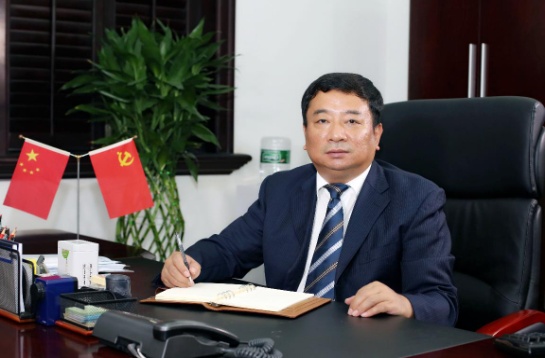 上海理工大学党委书记 吴松     当前，上海正以推进高水平地方高校建设来对接国家双一流建设，我们的新一轮发展棋路铺开：以未来光学、智能制造、医疗器械与康复工程3个国际实验室和系统管理特色学科，建设“3+1”创新基地，聚焦太赫兹、增材制造、数控机床、人工智能、高端医疗器械等前沿领域，引进国际顶尖人才，落实立德树人根本任务，以服务上海科创中心建设、引领先进制造业为己任，带动学科争创一流，建设高水平大学。2017年，马克思主义学院成立并入选“上海示范马院”，“智慧中国”课程开讲，专业课奏响“科学、人文、德育”三重奏。本科教学工作顺利完成审核评估，“双创”教育不断升级，精品本科建设再创佳绩。两年来，学校立足上海，放眼全球，与北方光电、与商飞航发、与临港、与德国弗朗霍夫研究所的协同创新，带来“朋友圈”的多赢格局。“人才强校”引来群贤汇智，海外院士团队加盟，学科特区厚植引育沃土，青年精英不断涌现。   这些成绩的取得，离不开广大干部师生员工的辛勤耕耘和无私奉献，更离不开社会各界对学校长期以来的关心、支持和帮助。为更好地履行文明单位的社会责任，我们认真编制并发布《上海理工大学206-2017年度社会责任报告》，作为对学校2016-2017年履行社会责任的回顾和梳理，也作为对社会的一份汇报和承诺，谨此接受全社会的监督。中流击水，惟改革者进，惟创新者强，在学校即将迎来第八次党代会、向高水平大学建设目标迈进的关键时期，我们坚守和弘扬求真务实、勇攀高峰的科学精神，不拘一格、敢为人先的创新精神，精益求精、止于至善的工匠精神，团结一心、互帮互助的团队精神合力向着“引领产业技术进步的创新型大学”发展目标精进不舍。第二部分  单位概况规模性质上海理工大学是一所以工学为主，理学、经济学、管理学、文学、艺术学、法学等多学科协调发展的上海市属重点建设的应用研究型大 学，已有百十年办学历史。学校办学文脉源于 1906 年创办的沪江大 学和 1907 年创办的德文医工学堂，百年薪火相传，独树一帜的优秀办学传统孕育了一大批爱国青年和志士仁人，培养了一大批学术精英、工程专家和社会翘楚，为国家和社会培养了十余万优秀专业人才， 享有中国“制造业黄埔军校”的美誉。学校现有 54 个本科专业、6 个一级学科博士学位授权点、16 个 一级学科硕士学位授权点。在校学生 24326 人，其中全日制本科生 17051 人，全日制研究生 6794 人。学校现有专任教师 1420 人，其中 中国工程院院士 8 人（含双聘），国家级教学名师 1 人，市级教学 名师 9 人。学校坚持立德树人，围绕人才培养目标，继承和发扬学校办学传统，在高等工程教育、创新创业教育、国际化教育等领域大胆探索， 形成了“工程型、创新性、国际化”的人才培养特色。学校现有 17 个学院（部、中心），拥有 3 个国家级实验教学示范中心、2 个国家 级虚拟仿真实验教学中心、4 个国家级工程实践教育中心、3 个国家 级特色专业、1 个国家级教学团队、3 门国家级精品课程、1 门国家 级精品资源共享课、1 个教育部专业综合改革试点项目、6 个教育部 卓越工程师教育培养计划专业。学校是“国家级大学生创新创业训练 计划实施高校”、“国家级人才培养模式创新实验区”、“国家创新人才 培养示范基地”、“ 全国深化创新创业教育改革示范高校”、“全国创新创业典型经验高校”。 学校作为沪上较早成体系、成规模、集约化引进海外一流大学优质教育资源的高校和中外合作办学的试验区，始终致力于培养具有国际竞争力的高素质工程师，坚持将高等教育国际化融入办学理念，是国内最早开办国际合作办学的高校之一。学校与美国、英国、德国、 加拿大、日本、澳大利亚、爱尔兰等 26 个国家和地区的 135 所高等 院校建立了合作关系，在校留学生 1000 余人。学校建有中英国际学 院和中德国际学院 2 个非独立法人的中外合作办学机构，另有 6 个本 科专业、1 个研究生专业通过德国 ASIIN 专业认证，2 个本科专业通 过中国工程教育认证。学校长期紧贴制造业行业发展，动力工程及工程热物理、光学工程、管理科学与工程三大学科长期居于国内先进地位。伴随时代发展与经济社会的发展需求，学校积极培育建设新兴交叉学科，进一步提升和发展了先进制造与高端装备技术、生物医学工程等学科领域。学 校现有 1 个国家重点学科（培育）、4 个上海市重点学科、1 个原新闻 出版总署重点学科、6 个上海市高峰高原学科和上海市一流学科。学 校工程学科在汤森路透公司的测评中，已进入 ESI 全球前 1%。学校积极服务国家创新驱动发展战略和上海市全球有影响力的 科创中心建设。近三年，学校获得国家科技进步二等奖 2 项，省部级 科技奖项 17 项；获得国家自然科学基金重点项目、国家社会科学基 金重点项目、国家科学仪器重大专项等国家级项目220余项，在Nature 系列刊物上发表论文 4 篇；授权发明专利 400 余项，位列全国高校前 50 强。2016 年学校科研经费总计达到 4.8 亿元。学校具备军工科研 资质，积极为国防建设服务，2014 年获得军队科技进步二等奖，2016年成为国家国防科技工业局与上海市人民政府共建的国防特色高校。 学校拥有国家大学科技园、国家技术转移示范机构，现有 1 个国家工 程研究中心、1 个国家工程实验室、1 个国家质量监督检验中心、2 个教育部工程研究中心、2 个上海市重点实验室、3 个上海市工程技 术研究中心、2 个上海市工程实验室、1 个上海市协同创新中心、6 个机械工业重点实验室等科研平台。 学校深入学习领会全国高校思想政治工作会议精神，全面加强和改进学校思政工作，召开思想政治工作会议，组建马克思主义学院，成立教师工作部，发挥工程教育的传统优势，推进思政理论课、综合 素养课、专业课三位一体的思政教育课程体系建设，打造“智慧中国” 系列课程。学校秉承“信义勤爱、思学志远”的校训，将校训精神与社会主义核心价值观教育紧密结合，培养具有学识抱负的合格公民。学校依托上海高校中规模最大的优秀历史保护建筑群，全力打造沪江国际文化园，提升学生国际视野，展现学校独有的人文内涵和深厚的历史底蕴。学校建有学生发展中心、工程实训中心、体育活动中心、公共服务中心和大学生领导力研究与训练基地，全面拓展学生综合素质，为学生培养提供优质保障和高效服务。学校在 2004 年接受了教育部本科教学工作水平评估，结论为优 秀。同时评估专家对学校的教学工作提出了两点建议：（ 1）进一步加强师资队伍建设； （2）进一步深化教学改革。自上一轮评估至今，学校对照评估专家的意见认真整改： （1）在师资队伍建设方面，一是实施人才强校主战略，引育并举，注重青年教师队伍建设。面向全球吸纳人才，出台“沪江领军人才管理办法”，建立“高层次人才培育工程”，实施“思学计划”、“志远计划”和“面向国内外一流学科和大师的访学计划”等培育计划，构建“青年教师全程培养体系”，助推青年教师事业发展。二是激发活力，着力政策导向与激励。学校深入实施校院二级管理，激发二级部门办学活力，实行教师分类考核晋升制度，明确“非升即转、未达即走”的教师聘任原则，确保人尽其才， 才尽其用。学校近几年高层次人才/师资队伍不断扩大，师资队伍的学缘结构、年龄结构、职称结构、生师比等均得到了很大程度的优化。 （2）在教育教学改革方面，自 2008 年起，以落实学生的课程选择权为核心宗旨，学校推行课程体系的综合改革，各专业培养计划按课 程模块设计。2012 年，学校实施大类招生、大类培养。聚焦先进制造业，以卓越工程师教育培养计划试点为突破口，不断深化工程教育改革；聚焦创新创业，以“点线面结合”模式为主线，持续推进创新创业教育改革；借鉴国际标准，以中外合作办学和专业国际认证为依托，深入推进国际化教育改革；这些改革举措取得了很好的效果，有 力地支撑了学校“工程型、创新性、国际化”的人才培养特色。学校聚焦未来光学、智能制造、医疗器械与康复三大国际实验室，以一流国际实验室建设带动一流大学建设，在传承中创新，在创新中发展，着力实现师资队伍与学科建设、人才培养质量、学校事业发展动力三方面的突破，力争把学校建设成为特色显著的一流理工科大 学、引领产业技术进步的创新型大学和全国工程教育示范高校。所属类别根据《上海市文明单位社会责任报告指导手册》的类别划分，上海理工大学属于社会公益二类单位。组织机构《上海理工大学2016-2017年社会责任报告》编制工作由上海理工大学精神文明建设委员会统筹领导，精神文明建设委员会办公室负责具体编制工作。具体编制组织机构如下图所示：第三部分  主要参数报告内容本社会责任报告的主要内容为上海理工大学在2016-2017年认真履行队伍建设责任、人才培养责任、文化传承责任、依法诚信责任、社会服务责任和生态文明责任的社会责任的情况。报告时效与覆盖范围本社会责任报告的时间范围为2016年至2017年，部分常规工作因具有延续性可能超出本范围。报告数据与编制依据本社会责任报告所引用数据为学校2017年末统计数据。本社会责任报告的编制依据为《上海市文明单位社会责任报告指导手册（试行）》，主要遵循事业（学校）类文明单位社会责任报告指标要求。第四部分  社会责任1. 队伍建设责任1.1教工教育1.1.1深入学习贯彻十九大和全国高校思政工作会议精神，为高水平大学建设凝神聚力。学校党委认真学习贯彻习近平新时代中国特色社会主义思想和党的十九大精神，认真贯彻落实《上海高校党委意识形态工作责任制实施细则》，成立了意识形态工作领导小组，制定《上海理工大学落实意识形态工作责任制的实施意见》，建立了“两级责任制”和“三级责任主体”，厘清责任清单和负面清单。制定《关于进一步加强和改进党委中心组学习的实施意见》，制定党委中心组理论学习计划，加强领导干部理论学习，通过干部学习带动教工学习，制定教工政治学习计划。为贯彻落实好全国和上海高校思政工作会议精神，成立了以党委书记为组长的上海理工大学思想政治工作领导小组，紧锣密鼓研究学校实施细则和分工方案。按照国务院《统筹推进世界一流大学和一流学科建设总体方案》和上海市《深化高校改革建设高水平地方高校试点方案》总体部署，对接上海科创中心建设和“中国制造2025”两项国家重大战略，特制定《上海理工大学深化改革加快高水平大学建设方案（2017-2020年）》。学校定期在全校范围发放政治理论学习书籍、党报党刊，为校领导编制每两周一期的《学习参阅》，学校官网定期发布习近平总书记系列讲话精神与解读。为迅速掀起学习宣传贯彻党的十九大精神热潮，学校分层次抓好学习培训、全覆盖开展集中宣讲、多平台推进研究阐释全方位做好“三进”工作。坚持用党的十九大精神统领学校各项工作。将学习贯彻党的十九大精神融入立德树人全过程、将学习贯彻党的十九大精神融入全面推进学校党的建设全过程、将学习贯彻党的十九大精神融入高水平大学建设全过程。通过学习，统一思想认识、把握发展大势、明确前进方向，进一步激发了教职员工的学习动力、业务能力，为高水平大学建设凝神聚力。加强师德师风建设，营造良好校园风尚学校于2017年6月成立党委教师工作部，专门负责教师思政工作，会同组织部、宣传部等研究拟定师资队伍规划、建设、管理、服务的重大政策，通过组织教师参加组织教师参加“立德树人教书育人”高校师德师风建设网络专题培训、“黄大年同志先进事迹报告会”、当代教师风采微视频征集活动、落实全国高校思想政治工作会议精神检查访谈、“教师节”座谈会各类专题报告、培训等针对性活动，全面加强对各类人才的政治引领和国情、市情、校情教育，把全体教师特别是高层次人才、青年人才的政治思想工作和师德师风建设做实做稳，全面贯彻落实国家思政工作精神。学校构建了党委统一领导下的师德建设机制体制，形成了覆盖全校的师德建设工作网络。学校成立上海理工大学师德建设委员会，制定《上海理工大学师德建设实施意见》，以“红七条”为根本，严格师德师风要求，引导教师努力践行社会主义核心价值观，确保师德建设工作落到实处。学校将思想政治表现和职业道德要求作为评价考核的重要依据，在专业技术职务聘任中，明确“师德一票否决”制。学校颁布《高级专业技术职务晋升聘任工作思政考核实施办法》，对教师及其他高级专业技术职务晋升和聘任工作中的思政考核方法、程序做出详细规定，并将教师的网络文明行为纳入师德考核内容。学校把师德作为教师年度考核的重要内容，在师资培养、晋升等多个工作环节，实行“师德一票否决”制。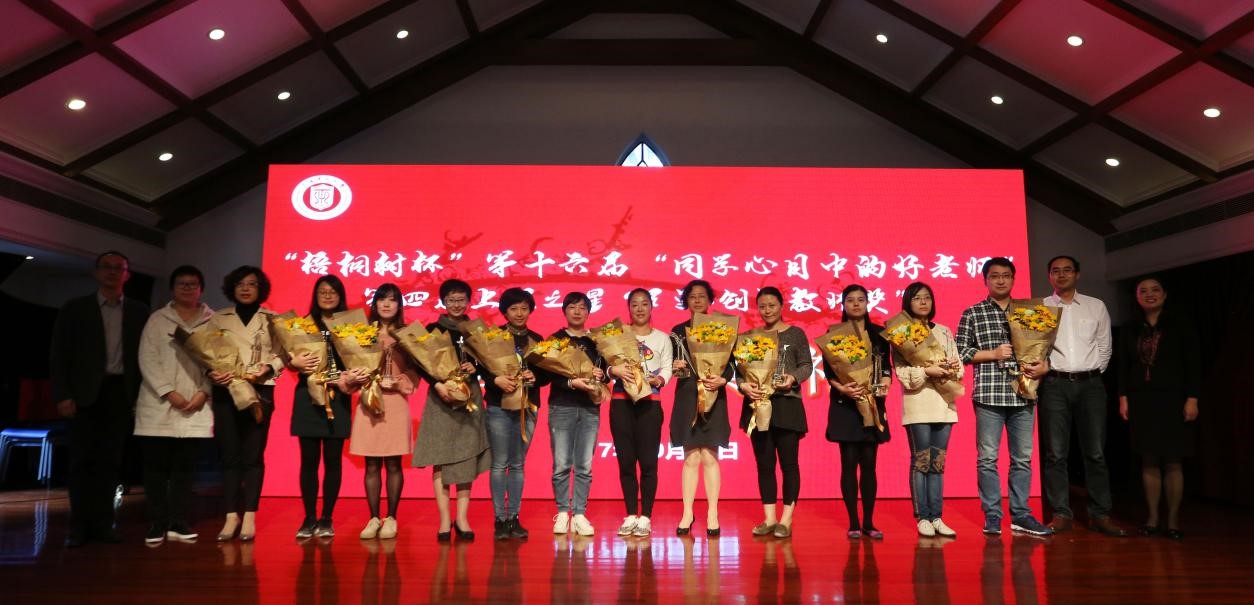 “梧桐树杯”第十六届“同学心目中的好老师”颁奖典礼举行学校注重营造“树师德、铸师魂、正师风”的良好氛围，通过举办“师德建设月”活动，开展“同学心目中的好老师”、“巾帼文明岗”、“师德标兵”和主题征文与演讲评选等活动，挖掘与树立典型，弘扬优良的师德师风，激励广大教师自觉做教书育人的表率。宣传部在校园网、校报开辟“讲台深处的爱”、“温暖人生的好老师”等专栏，组稿推出师德师风典型，营造出良好的教书育人氛围；学校多年来持续举办“同学心目中的好老师”评选活动已形成品牌，已有百余位老师获此殊荣。上海市教卫工作党委、市教委与上海广播电视台联合制作推出系列纪录片《师道·陶红》全面展现了我校教师良好的师德师风，树立了先进典型形象。根据《教育部关于切实加强和改进高等学校学风建设的实施意见》等文件的要求，学校发布了《上海理工大学关于学术不端行为的处理办法》、《上海理工大学教师职业道德规范》及《上海理工大学高级专业技术职务聘任工作思想政治与师德考核实施办法（试行）》，进一步表明了我校对学术道德建设的重视。学校科研人员在申请科研项目时，对申请材料的相似度需签署自审承诺，再通过学院初审和学科专家评审。对于相似度超过50%的项目，取消项目申报资格；对于相似度在30-50%之间的项目，将其退回修改。强化政治理论学习，凝聚事业发展共识学校制定《关于进一步加强和改进党委中心组学习的实施意见》，制定党委中心组理论学习计划，加强领导干部理论学习，通过干部学习带动教工学习，制定教工政治学习计划。学校加强理论学习的规范化、制度化建设，不断丰富学习内容，改进学习方式，紧密联系实际，做到学以致用，活学活用。一是坚持学习规范化、制度化。结合时事焦点、理论热点和学校实际，制定党委中心组理论学习计划和教师政治学习指导性计划，明确学习内容和要求，保证每两周安排学习活动一次，每次学习2小时，年度集中学习研讨时间不少于40小时，严格实行考勤制度，使学习成为干部自觉行动。二是学习方式多样化。坚持请进来和走出去相结合，分散自学与集中相结合，专题发言与专家辅导相结合，集中研讨与联组学习相结合，理论学习与调查研究相结合。在集中学习基础上综合运用专家辅导、形势宣讲、专题调研、学习考察、联组学习、深度汇谈等多种有效形式，借助网络媒体等现代化手段，增强学习形式的多样性和生动性。三是完善联组学习制度。通过校区联组、校企联组、校院联组等方式，学习对于学校党委认清学校发展形势，把握发展机遇，科学决策，主动为区域社会经济服务，起到了很好地助推作用。四是创新学习载体。积极探索改进学习方式，创新学习方法，丰富学习载体。近年来，干部学习以提升能力、激发动力为重点，创新学习方式，紧紧围绕学校工作实际，全面提高了干部的综合素质。除专题辅导报告、自学研读、订购书籍、发送电子材料等常规形式外，还开展了干部在线学习和分组述学等新型的学习活动，取得了突出的学习效果。五是促进学习成果转化。理论学习紧密联系学校工作实际，着眼于党的基本理论的运用，着眼于对实际工作、实际问题的理论思考，注重运用所学理论指导实践、推动工作，较好地实现了学习成果的实践转化，形成了丰硕的调研成果，党委中心组成员先后写出多篇调研报告和工作体会，其中不少经研讨、整理、提炼、论证后，起到指导学校全局性工作的决策咨询的智库作用。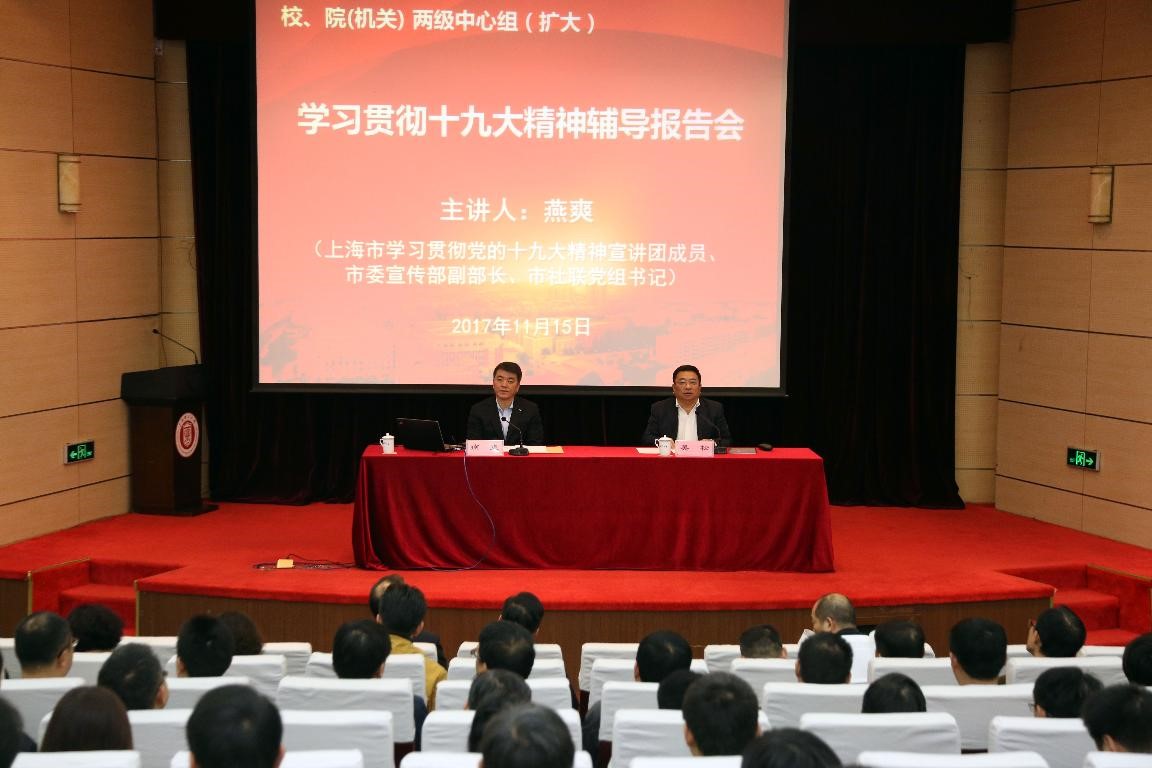 市委宣传部副部长燕爽来校做十九大精神辅导报告1.2权益保护人事录用程序规范，聘用管理更加完善学校遵循“公开竞聘、择优聘任、宁缺毋滥”的原则，制定了《上海理工大学公开招聘人员暂行办法》、《上海理工大学人员引进与管理办法》，严格规范制定招聘计划、发布招聘计划、审查应聘资格、面试考核、审批录用等五个方面的招聘录用流程。学校制定《上海理工大学关于聘用合同管理及聘期考核的暂行办法》，明确规定全校在职在岗的教职员工，以书面形式订立聘用合同，明确聘用关系以及双方的权利和义务。截至2017年12月31日，学校教职工总数为 2265人，学校专任教师数 1420 人，校外兼职教师 423 人，折合专任教师总数为 1632 人；45 岁以下教师占比维持在 68%左右，46 岁～55 岁之间的教师18占比保持在 25%左右；正高、副高、中级和初级所占专技岗比例分别为 10%、35%、45%和 10%。教工体检保障健康，休养资助力度加大严格执行上级文件规定，按照上级规定的线路、单价和休养方式开展教工休养活动，把好事做好，好事做实。2016年有436名教职工参加休养活动，2017年有436名在职教职工参加休养活动，其中组织34名献血教工赴长白山疗休养，为非在编职工26人争取到首次参加疗休养。建立帮困基础档案库，及时为困难职 工送温暖。两年来，学校资助在职教职工1192人次、54.54万元，退休教工1968人次、64.78万元，用以帮困、补助、送温暖、慰问等，把党的温暖送到教职工心中。 2017年为全校工会会员发放慰问品，国庆节等节日发放橄榄油共计46.40万元，春节慰问品发放大礼包共计60多万元，生日蛋糕发放共计近60万元；顺利解决60名教职工子女的小学、初中、高中升学工作；发放退休职工全员共享费3700余人次，共计发放金额近298.96万元；缴纳退休人员医疗保险费46.7万元，全员覆盖；共计发放慰问品3700余份；重点帮助的生大病退休职工，共计发放帮困补助557人次，发放困难补助38万余元，其中争取上级帮困补助近5万元。教工培训体系完备，受训面广成效显著认真做好新教师的岗前培训工作，把好青年教师职业道德、思想素质和教育教学能力养成第一关。2016年度，通过强化考核、设置新的培养和激励办法，形成了分层次、有目标的青年教师全程培养体系。2016年组织了72名新教师参加市教委新教师培训、146人参加校内新教工培训。2017年组织了45名新教师参加市教委新教师培训；组织109名新教工参加校内新教工岗前培训；组织135名教师参加“立德树人教书育人”高校师德师风建设网络专题培训；组织24名教师参加“黄大年同志先进事迹报告会”；组织推荐3部视频参加当代教师风采微视频征集活动；落实4名教师参加落实全国高校思想政治工作会议精神检查的教师访谈环节。组织落实31名教师参加“教师节”教师座谈会 。强化学院新教师培养的主体责任。为帮助新入职教师尽快融入我校学科团队、掌握教育教学技能，除实行岗前培训和上海市教委教师培训外，2016年度要求各学院为新入职教师制定有针对性的培养方案，并将执行情况纳入各学院年度目标考核指标。实行青年教师培养思学计划和志远计划培育高端人才。两个计划分别针对年龄不足33岁和36岁的优秀青年教师，通过针对性、有目标的培养和激励，帮助他们成长为各类国家级、省部级人才项目的有力竞争者。2016年度首次实施，分别有21位思学学者和9位志远学者入选。加强考核提升“四大”教师专业发展计划的培养质量。学校同时利用上海市高校教师专业发展“四大计划”（教师国外访学计划、国内访学计划、产学研践习计划和上海高校青年教师资助计划）对教师的海外经历、产学研经历、科学研究以及国内外学术交流进行资助和培养，2016年四大计划的资助比例达8.2%。同时，为提高四大计划的执行质量，达到计划的培养目的，学校将四大计划的执行情况纳入学院2016年度的绩效目标考核指标。做好“国外访学”、“国内访学”、“产学研”和“高校青年教师资助”四大高校教师专业发展计划的申报、实施与跟踪督查，发挥“四大”计划在我校青年教师专业能力培养中的作。2016年，我校共有112名教师获得了资助（国外访学（含留基委）计划25人、国内访学计划3人、产学研计划23人、高校青年教师资助计划61人），占专任教师的8.2%，到款资助总经费为585.5万元。2017年，我校共有157名教师获得了资助（国外访学（含留基委）计划27人、国内访学计划1人、产学研计划49人、高校青年教师资助计划80人），占专任教师的 22.89 %，到款资助总经费为798.5万元。目前，除2名教师因辞职暂停执行外，其他资助项目已全部按要求执行，执行率达 98.73 %。鼓励教师在职攻读学位，提高科研能力，优化师资结构。2016年共批准7名教师在职攻读博士学位。2017年共批准28名教师在职攻读博士学位。完成学校2016年度“思学计划”和“志远计划”的遴选工作，共有9人获“志远计划”；21人获“思学计划”。 2017年共有7人获“志远计划”；19人获“思学计划”。重视教工权益诉求，教工维权渠道畅通 建立诉求机制，畅通权益表达渠道。2017年纪委（监察处）先后制定了《上海理工大学上交（缴）款物登记管理办法》、修订了《上海理工大学纪检监察信访举报工作实施办法》等2项规章制度，完善了信访件的办理工作流程。学校坚持实施每周三校领导接待群众来访制度，积极开展领导接访、走访、下访活动，了解基层动态。学校开设“校领导邮箱”、“学校信访邮箱”、“网上信访”等栏目，畅通信访渠道，打造“阳光信访”平台，建立师生诉求机制，丰富师生诉求载体。2016年学校纪委（监察处）工作量巨大，信访量超过学校前5年的总量，尽管因巡视等原因信访量剧增，但工作的每一过程、细节和要求都严格按照查信办案流程进行。2017年共收到信访举报件60件，对巡视组移交的41件线索件以及没有查实的信访问题进行认真查处，高质量完成了所有信访件。加强教授治学，完善民主决策体系。学校逐步转变行政职能，明确分离行政权力与学术权力，增强教授在学术决策中的作用。充分发挥校学术委员会、校学位评定委员会、校教学委员会、校专业技术岗位（职务）聘任委员会等学术组织与教学科研单位在学校教育教学活动中的主体地位。学校教代会审议通过了《上海理工大学教职工代表大会实施细则》，从制度层面保障了广大教职工依法享有的民主参与权与监督权。二是学校重视学术委员会建设，坚守政治底线要求。学校坚决贯彻高校党委领导下的学术委员会制度，按照大学章程，于2016年组建了新一届学术委员会，把政治立场和思想政治表现作为遴选成员的底线要求。学校要求所有委员必须经过学院遴选和学校遴选两个环节，每个环节产生的名单必须在学院和学校两个层面进行公示。构建维权体系，保障师生合法权益。学校为有效解决各类劳动争议，在劳动争议调解委员会的基础上，成立了劳动争议复查处理小组，邀请律师担任顾问。同时，学校还制定了《上海理工大学劳动争议复查处理工作条例》，使劳动争议复查处理工作有章可循、有法可依。学校设立学生申诉处理委员会，坚持实事求是、公开、公正和有错必纠的原则，依法处理学生申诉事务，确保评优、评奖、勤工助学工作依法、公平的进行，对违反校规校纪的学生处理做到有法可依。1.3 安全保护安全管理落实到位，安全文化氛围浓郁营造氛围，开展多种形式安全宣教活动。学校充分调动大学生自我管理的积极性，发动群众参与学校的安全管理工作，加强安全法制教育，提高学生的自防自卫能力, 安全管理由应急处置为主转为安全教育为主。学校在新进师生中开展安全教育讲座，成立上海市第一支大学生安全自律协会，组织学生到社区参加公民警校的实践活动，培养师生安全意识，提升安全处置能力。学校定期开展逃生等防灾演练活动、安全教育“安十条”系列活动，提升自我防范技能，增强自我防范意识；2017年首次在“培养计划”中增设《校园安全与防范》课程，分模块推进大学生安全教育走进第一课堂；圆满完成2016级本科生的大学生安全教育网络教学和标准化考试工作；开发《安全考试系统》，学生进入实验室上课前，先进行安全考试，考试合格，才能进入实验室做实验；组织各学院（实验中心）实验室安全相关人员参加实验室安全培训以及消防安全培训；组织开展“上海市大学生安全知识竞赛”、“第一届实验室安全知识竞赛”和“第一届温馨实验室设计大赛”等多级赛事，强化安全意识。狠抓落实，稳步推进平安校园综合治理。学校成立了党委领导下的平安单位创建工作领导小组，促进创建平安单位活动的经常化、制度化、规范化。学校每年由主管校长与教委签订安全责任书，再由学校主管领导与二级部门签订《上海理工大学安全防范工作责任书》，二级部门再与下属单位签约，确保安全工作层层落实。学校建立健全各项安全制度，如治安防范条例、保密工作制度、信息报送制度等。学校在重要节点和敏感时期，及时掌握师生动态，配合公安机关有针对性地开展工作；做好各类全国性考试、校园重大活动的预案及现场秩序维护工作，无安全事故发生；防范各类邪教活动和不良思潮对校园的侵害，及时分析、判断影响学校稳定的各类因素；相关部门密切协同，加强对校园网络、宣传海报、各类讲座、重点人员、学生社团、涉外人员的管理工作，做到信息渠道畅通，来源正确；认真落实安全信息上报制度，确保信息快捷畅通，及时为上级部门掌握相关情况提供参考。学校坚持对学生进行国防教育，对入学新生进行军事训练，开设军事理论课程，树立国防意识。学校实验室安全工作坚持“安全第一，预防为主，综合治理”的方针，贯彻“谁主管、谁负责”，“谁使用、谁担责”的原则，积极落实实验室安全管理工作，制定《上海理工大学实验室安全管理条例（上理工〔2016〕239号）》、《上海理工大学危险化学品及易制毒化学品管理办法（上理工[2016]74号）》等规定，加强危险品和实验室等管理。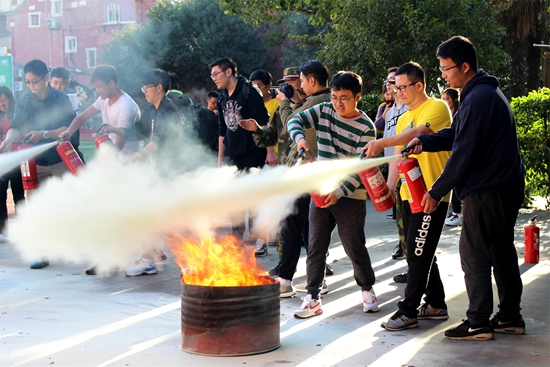 学校举行119消防安全宣传月系列活动应急管理体系健全，预案机制灵敏有效建立预案机制，反应快速有效。学校在重要节点和敏感时期，及时掌握师生动态，配合公安机关有针对性地开展工作；做好各类全国性考试、校园重大活动的预案及现场秩序维护工作，无安全事故发生；防范各类邪教活动和不良思潮对校园的侵害，及时分析、判断影响学校稳定的各类因素；相关部门密切协同，加强对校园网络、宣传海报、各类讲座、重点人员、学生社团、涉外人员、少数民族人员的管理工作，做到信息渠道畅通，来源正确；认真落实安全信息上报制度，确保信息快捷畅通，及时为上级部门掌握相关情况提供参考。执行《上海理工大学突发事件和校区稳定工作预案》，加强沟通防范；严格执行各类论坛、讲坛及大型活动报告审批制度，年度人文讲座备案率达100%；对二级新媒体备案管理、指导运营；以“谁主管谁负责、谁运维谁负责、谁使用谁负责”的原则，进一步完善校内单位新媒体管理暂行规定、上海理工大学校园网信息管理办法，严格执行备案管理、实名认证审批制度。在十九大召开前，对全校256个站点和系统进行地毯式梳理排摸和检查，所有基层单位签署《上海理工大学网络信息安全承诺书》并开展网络安全教育和专题培训，覆盖率达100%，另外继续开展校园“十佳网站”、“十佳新媒体”评选，以评奖方式代替检查，严格落实网络安全管理制度和责任，共同保障网络环境的安全清朗。两年间学校未发生群体性不稳定事件，未发生重大治安、刑事案件，未发生重大安全生产责任事故。应势而动，正确引导校园舆论。学校进一步完善《突发事件新闻媒体应对预案》，加强校园突发事件媒体应对工作的规范化、制度化、科学化，及时准确发布信息，公开事实，主动引导舆论，最大程度减少校园突发事件对学校和师生造成的伤害，有效地维护了学校师生的利益和形象。为应对突发性事件，学校不定期召集相关职能部门，对重要舆情信息进行研判，并公开答疑或正面引导，做出快速准确反应。在十九大召开的关键时间节点，校网信办建立24小时值班制度及应急预案，组建十九大网络安全值班群、网信办工作群、网络舆情智库等群组，实现24小时监控，有效地维护了学校的社会形象与和谐稳定。学校舆情监测目前形成了技防、人防相结合，全天候、无缝化的工作模式，通过部门联动有效化解和处置10余起网络突发事件，形成了“师生有呼吁、部门有回应、舆论有反馈”的良性互动舆情生态圈。另外定期将网络舆情研判以《舆情周报》的形式群发给中层以上干部，充分发挥网络舆情智库作用。2017年10月份学校顺利通过市网信办安全抽查并获好评。强化安全保卫意识，规范涉外事务管理学校专门成立资产设备与实验室管理处，负责全校实验室的安全管理工作，按照“全面落实、全员参与、全程控制”的工作思路，将“安全责任”贯穿实验室管理全程，确保危险化学品仓库的技防、物防措施规范、到位。在对外文化活动管理上，学校每年底对下一年度的出访计划及时开展申报和计划编制。2016年接待校级层面外宾来访共计30批次，约116人次,合作大学学生来我校学习262人。2017年，接待校级层面外宾来访共计29批次，约102人次，涉及国别14个。截止2017年12月，学校共与144所境外高等院校签署了各类合作协议和备忘录，比2016年增加12所，并与8所合作大学续签或新增了合作项目。强化网络安全管理。学校制定《上海理工大学校园网信息管理办法》，加强校园网络与信息安全管理。同时，根据《上海理工大学校园计算机网络接入服务及管理暂行办法》、《上海理工大学二级网站管理制度》、《上海理工大学网络安全应急预案》等，从硬件设施、软件部署、数据安全和管理制度等方面，采取有效的网络安全管理措施，确保校园网络的安全运行和稳定。2017年是十九大召开之年，为确保网络安全，网信办完成了全校网站系统安全综合治理。一是对全校250个网站系统域名进行梳理，归并至各学院部门进行自查，明确了所有站点管理员和责任人；二是在国庆和十九大期前夕和期间，制定了详细的安全预案，开展了多次培训，完成教委要求的每日平安通报。三是对所有站点进行了风险评估，制定了应急响应策略，确保了在此期间没有一起网络安全事故发生。2. 人才培养责任2.1教育教学上海理工大学60%以上学科为工科，创新创业教育成果显著，应用研究和技术转移能力突出, 国际化办学特色鲜明,综合实力在国内知名大学排行榜中名列百强。学校按照国务院《统筹推进世界一流大学和一流学科建设总体方案》和上海市《深化高校改革建设高水平地方高校试点方案》总体部署，对接上海科创中心建设和“中国制造2025”两项国家重大战略，制定《上海理工大学深化改革加快高水平大学建设方案（2017-2020年）》。依托国际化办学的传统优势，在高峰高原学科建设基础上，聚焦上海科创中心太赫兹功能型平台、智能制造关键技术、医疗与康复器械等前沿领域，引进美、德、英的应用研究顶尖实验室，建设“国际实验室集群”改革特区，瞄准世界一流，汇聚一流人才，打造一流学科，带动一流大学的建设。学校围绕“做精品本科、争一流学科、创百强大业”的办学目标和“工程型、创新性、国际化”的人才培养定位，以深化高等工程教育教学改革为引领，以开展“本科教学工作审核评估”为契机，立足于人才培养的根本任务，扎实推进本科教学教师激励计划、专业评估认证、创新创业教育、课程思政建设等工作，有效提升了本科教育教学质量。深化工程教育改革，打造精品本科品牌优化学校顶层设计，全面开展本科教学评估。在调研南京工业大学、浙江工业大学、上海大学、江苏大学等10余所高校、多次参加教育部相关培训，多次聘请评估专家来校指导等前期准备后，经过反复研讨与论证，制定了《上海理工大学本科教学工作审核评估工作方案》。确立了学校审核评估工作组织架构、工作进程和主要任务。成立了以党委书记为组长的学校审核评估领导小组和以分管副校长为组长的学校审核评估工作小组；工作小组下设自评报告组、材料组、数据组、质量保障组、宣传组、综合组、评建办等7个专门工作组；将审核评估工作划分为动员和工作部署、自评与自建、预评和改进、专家进校评估、整改和提高等五个阶段进行；明确各部门分工，细化工作任务和时间节点，确定了审核评估工作的整体框架。为促进了学校审核评估工作的稳步推进和教育教学改革的深入开展，学校自2017年3月17日举办四期院长教学论坛，聚智慧、凝共识；查状态、析数据，完成基本状态数据填报和数据分析报告；细讨论、精修改，打磨审核评估自评报告；理文件、查档案，全面复查学校教学档案；重服务、强细节，做好三次评估专家组进校考察工作，本科教学工作审核评估工作圆满完成。持续实施评估认证制度，专业建设水平不断提升。做好“加减法”，持续优化本科专业布局结构。2016年下半年，学校在深度调研的基础上，决定增设交通工程及新媒体技术专业，并于2017年4月成功获批，其中新媒体技术专业为审批专业，是传统印刷工程专业的转型升级版，我校的本科专业总数也由之前的54个调整为56个。其次，持续推进专业评估认证，打好“组合拳”，提升本科专业内涵建设。做好中国工程教育专业认证、专业自主评估、专业国际认证和专业质量报告制度，工程教育专业认证完成“三分之一”任务目标，专业自主评估工作有条不紊持续推进，逐年发布本科教学质量报告及专业质量报告。积极内拓外引资源平台，深化双创教育改革。一是完善顶层设计，面向全校学生开展创新创业通识教育。在2016级培养方案中，面向全体学生设置4个创新创业必修学分，并将其细分为2+1+1学分，其中1个学分为创新大作业、1个学分为创业大作业，2学分可通过修读创新创业类课程获得。二是整合校内外资源，搭建校内外创新创业实践服务平台。通过创新创业训练项目、申报双创项目、组织学科竞赛、建设成果展示厅、举办大学生创业大赛，发起成立全国大学生创新创业实践联盟，争取政府资源，助力学生创业。三是完善制度建设，保障创新创业教育可持续发展。2016年制定了《上海理工大学创新创业大作业实施办法》、《创新创业竞赛资助与奖励办法》，在保证学校创新创业教育工作规范、有序进行的同时，引导学生自主创新，激励教师积极投入创新创业教育。落实行业需求带动人才培养。一是优化人才培养方案。对接“中国制造2025”和行业产业对现代工程人才的要求，建立课程体系与学生毕业要求及能力达成矩阵，保障学生获得的知识、素质、能力与行业和社会的需求相一致。二是加强就业引导。深入对接行业的用人需求，搭建与知名企业的实习交流平台，校企协同服务就业，引导学校80%的毕业生投身于制造业和生产性服务业。2.1.2打造创新创业教育“升级版”，涵养创新人格学校基于多年在创新创业教育领域的积极探索和成功经验，认为深入有效开展创新创业教育，关键在于提高学生解决复杂系统工程问题的能力，核心在于通过制度、硬件、文化的多维协同发力，涵养广大学生的创新人格。搭建“点-线-面”创业教育体系，实现实践育人。在“点”上，学校基于严格的遴选机制，对具有强烈创业志向并具备突出创业潜质的学生，组建创新创业教育实验班（创业班）；在“线”上，学校对有志于以所学专业进行创业的学生，开设了“创业管理”第二专业；在“面”上，学校组建“创业学院”，在培养方案中设置了面向全体学生的创新创业类4个必修学分，并在全校开设了50多门创业公选课。学校“点线面”全覆盖的创业教育，培养学生创新思维、协作精神、社会担当等，越来越多的学生在各种层次的创业大赛中崭露头角，不少学生在毕业之后走向创业之路。学校创业班目前已经开展到第三期，受益学生近百人，被多家媒体长篇报道。此外，创业校友也积极反哺母校，30多位来自“尚理创客联盟”的校友创客导师连续两年参加“上理创客 共赢未来”大学生创业大赛，全程指导在校大学生创业，大大提升了学生创业成功率。校内外联动，打造适于学生创新创业的生态链。学校每年投入1000余万元经费资助学生开展创新项目、学科竞赛等活动，资助教师开展创新创业教学研究、培训等教研活动，持续增强学校创新活力。长期以来，学校在人才培养过程中与上海电气集团开展全面战略合作，与沪上原隶属机械工业部的8家科研单位共建一校八院（所）协同创新联盟，引入企业导师，培育工程师精神，实现跨领域实体化协同培养工程人才，每年有2000余名研究生受益。另外，学校积极与大学科技园、创业园区和街道社区等单位建立了“1+N”模式的大学生创业训练孵化平台。学校依托国家大学科技园组建大学生创业孵化中心，提供创业辅导、工商注册、运营指导、金融服务等全方位服务。2016年，学校在“大学生领导力研究与培训基地”“大学生文化创意实践基地”“大学生工程创新实践基地”“大学生创新梦工场”等创新创业实践平台基础上，成立“尚理四和苑”，该平台集教育功能、指导职能、孵化职能及成果转化为一体，成为学生创新创业的新港湾。为进一步整合资源，学校2017年3月份正式成立“创业学院”，4月，“环上理创新创业街区”也拉开序幕，从创新创业教育到创业孵化再到创业投资，学校逐渐为学生打造了具备丰富资源的创新创业生态链。人文创新氛围浓郁，学生综合素质全面提升学校本科培养计划中明确设有人文素养类通识教育版块课程，要求学生在大学期间完成4个学分的人文素养课程学分。目前，学校开设了创新创业类、工程类、经管类、音乐类、美术类、人文类、中国语言文化类等7个模块、484门次的人文素养类选修课程。学校讲坛文化丰富，举办各类人文社科类讲座，基础学院的“思学讲堂”、校友处的“尚理校友论坛”已逐渐成为校园文化的品牌。学校不断完善社团学期注册制，截止目前共有209个校级社团在册，学生参与率达50%，包括文化艺术类、体育健身类、公益实践类、学术科技类、理论学习类、社会科学类等，每年约举办千余次的社团活动，为上理学子提供了广阔的舞台。两年来开展丰富多彩的学术、创新、文艺、体育活动70余项。“习近平新时代中国特色社会主义思想研习社”理论社团、“湛恩知行青年理论”实践团、“ 空手道协会”等上海特色星级社团不断涌现新成绩。OM头脑奥林匹克社获得第37届全国头脑奥林匹克一等奖和第38届世界头脑奥林匹克大赛大学组三等奖；空手道协会22项全国荣誉，获第八届中国大学生空手道锦标赛2金8铜，荣获“上海高校明星社团”称号；“湛恩知行”青年理论实践团获得上海市大中学生理论学习先进集体；土方车橄榄球社在2016、2017年获NFL大学生美式腰旗橄榄球联赛全国亚军和上海区冠军。其次，丰富和完善品牌大讲堂——励志敦行大讲堂，邀请了国家击剑队、奥运选手孙伟， FitTime创始人凌云等大咖走进校园；上海爱乐乐团《莫扎特的世界》、山西省话剧院《生命如歌》、上海芭蕾舞团校庆专场、上海交响乐团、舞台音乐剧、中国鼓“鼓舞青春”、云南楚雄彝族艺术展演等7场大型高雅艺术演出进校园。2.2思想教育2.2.1以“工程德育”主题，探索思政体系建设新方案根据全国思政大会精神和上海市教卫党委加快课程思政建设的要求，结合学校高水平大学建设方案特点，围绕“工程德育”主题，设计上海理工大学思政体系建设方案。做好顶层设计，实现三全育人新模式。一是在党委统一领导下，通过社科教师、专业教师、辅导员、二级党组织四条路径，落实思政教育的全员育人。二是在马克思主义学院的组织和指导下，通过思政课程、课程思政、第二课堂、文化建设四条板块，落实思政教育的全过程育人。三是在思政课程、课程思政、第二课堂、文化建设四个板块，通过建立起一系列课程载体和品牌项目，落实思政教育的全方位育人。突出价值引领，落实思政教育三推进。推进马克思主义工程“精彩一课”建设，有效拓展思政课的形式与载体；推进以“工程德育”为特色的课程思政改革，学校以“工程德育”为课程思政改革的聚焦点，充分发挥思政课的显性教育功能与专业课程、综合素养课程的隐性教育功能的协同效应，努力实现知识传授与价值引领的有机统一；推进社会主义核心价值观的落细落小落实。优化学科体系，实现思政教育制度化。一是学校重视马克思主义理论学科建设工作，整合资源组建马克思主义学院。学校重视落实马克思主义中国化最新成果的普及教育研究，在原社会科学学院基础上组建成立马克思主义学院。学院现有马克思主义基本原理、马克思主义中国化、中国近现代史、思想道德与法律基础、形势与政策、文化素质教育6个教研部以及政法教育研究等4个研究所。学校主持该领域的国家社会科学基金、教育部人文社科项目等纵向课题40余项。学校以上海第三轮示范马院建设为契机，积极筹备马克思主义理论一级学科申报工作。二是加强教材选用的规范管理，明确选用标准和选用程序。学校党委严把哲学社会科学教材的政治导向，落实哲学社会科学教材统编统用制度，充分发挥“马工程”教材在教学科研中的作用。学校重视对引进教材的审核把关，鼓励使用优秀的外国原版教材，确保教材内容符合学校人才培养目标和教学大纲要求，无价值导向性和政策性错误。思政教育日常化，构建“德育一体化”新格局力推改革创新，推动“三个课堂”有机结合。学校通过组建教学团队（教研部）、科研团队、项目团队和开展党建联建等方式，鼓励思政课教师与辅导员这两支队伍共同参与三个课堂的教育教学，使三个课堂在教育内容、教育进程、教育方法、教育研究等方面上下呼应、协同联动，推动三个课堂的横向贯通。在第一课堂，要求辅导员积极参与教学，如形势与政策课，专门组建了教研部，两支队伍集体备课，共同上课。在第二课堂，要求思政理论课教师积极参与教育实践，如大学生社会实践、党团校培训、主题教育活动、学生党支部组织生活等；在第三课堂（网络等新媒体），两支队伍共同参与辅导员工作室（项目）网站、易班、微信等平台建设。2.2.3推进资助育人，积极落实就业政策自2007年新资助政策出台实施10周年以来，学校已逐步建立包括“奖、贷、勤、助、补、减”和“绿色通道”等内容在内的贫困生资助工作体系，形成了以政府为主导、学校为主体、社会各方支持的资助工作格局，从财政方面基本上解决了贫困生的经济问题。营造了学校和社会联合帮困育人的良好氛围，保障家庭经济困难学生顺利完成学业。自2007年以来，我校无一名学生因家庭经济困难而失学。学校在确保困难生经济资助底层需要的基础上，将经济资助与综合能力开发有机结合，着力提高受助学生的综合素质，培养激励学生的自立自强、诚信感恩、责任意识，促进困难学生全面发展，充分发挥资助工作的育人功能。其中，依托大学生发展中心、书报亭，以及各校区校园内的勤助窗口构建的“沪江勤工”育人平台已经形成品牌。沪江学生勤工助学中心共有7个职能部门、13个实体项目，每学期为全校本科生提供勤工助学岗位900多个，中心完全由学生自主经营、自我管理，实行公司化发展，品牌化经营，精细化管理。沪江勤工在招聘、培训、考核、奖惩、薪酬等方面都有着完善的管理制度。通过模拟企业化管理和市场化运作、举办迎新特卖、勤助文化节等大型主题活动，使学生在受助中收获感动，在奉献中收获成长。近年来，学校及时、全面公布年度就业质量报告和学位与研究生教育质量年度报告等信息。学校紧紧围绕《关于引导和鼓励高校毕业生面向基层就业的意见》、《关于开展全国普通高校毕业生精准就业服务工作的通知》等有关文件精神，与校外就业服务机构密切合作，多渠道搭建学生就业精准服务平台，尤其为学业困难、家庭经济困难以及就业困惑的毕业生提供政策、指导和岗位信息精准对接服务。学校鼓励和引导毕业生面向城乡基层、中西部地区以及民族地区、贫困地区和艰苦边远地区就业，引导毕业生到中小微企业就业。基层就业毕业生比例逐年上升，2017年毕业生中面向基层就业的数量为2421人，占毕业生总数的38.45%。学校注重开展职业发展的调查研究。每年撰写《毕业生就业状况分析报告》、《就业白皮书》、《毕业生就业质量评价报告》、《用人单位人才评价及需求调研报告》、《用人单位名录》等，为就业工作及教育教学改革等提供有效参考。3. 文化传承责任3.1 文化品牌传承百年优秀文化，打造卓越工程文化品牌坚持开放、协同、共享相结合，打造卓越工程文化品牌。一是开展党史廉政文化教育。强化尚理校园廉政文化宣传月品牌，通过教育学习、知识竞赛、艺术创作等形式，营造“学廉、思廉、崇廉、尚廉”的校园廉政文化氛围。二是开展校训校史育人。启动校本文化课程开发研究，出版、传播校本文化“活教材”，编写上海理工大学工程教育史、上理工程翘楚访谈录系列丛书，将校本文化课纳入大学生综合素养课程体系。2017年，以学校“首位华人校长”刘湛恩为原型的大师剧《刘湛恩》在上海话剧艺术中心、白玉兰剧场、上海戏剧学院等地巡演3场，近2000名观众现场观摩。以校训涵养社会主义核心价值观，传播校训故事，弘扬校训精神，将校训的宣传教育贯穿于入学第课堂中。三是开展科学与艺术结合的人文教育。2017年，依托音乐系、美术系，举办“音乐中的诗词大会”等形式多样的讲座、艺术展、音乐会。四是开展融媒体文化育人。打通校报、网站、“两微一端”之间的对接枢纽，构建“尚理小厨”融媒体发展格局。组织参与网络评论大赛，引导学生关注时事、观察社会、理性表达。“尚理网络文化研究室”获评上海市教卫党委宣传处上海高校网络文化研究室建设试点。3.1.2塑造校园文化品牌，打造学校文化名片学校建立培育和塑造优秀文化项目的长效机制，每年在全校范围开展优秀文化项目的招标和征集工作，不断夯实校园基础文明，深化文明文化建设。经过近几年的积累，学校成功打造了公共服务体系、沪江国际文化园、尚理讲坛、社团文化节、科技文化节等多个文化品牌，为和谐校园建设提供了文化支撑。特别是沪江国际文化园的成功打造，提升了学校文化的影响力和辐射力。3.2 文化载体丰富文化育人载体，人文教育硕果累累学校不断完善校区大学生体育活动条件和设施，全校体育场地总面积达77266㎡，为广大学生体育锻炼和比赛提供了便利，丰富了学生的业余生活，为全校师生的体育锻炼提供了场地条件保障。其次是完善素质拓展平台。充分发挥大学生发展中心功能，不断提升学生资助、就业、学籍、医保、心理咨询一站式服务质量，充分利用尚理四和苑、爱心屋、小剧场等学生文化娱乐休闲活动场所，使其成为学生社区中心和素质拓展的大舞台，为学生提供规模化、多元化、个性化发展的素质拓展平台。再次是建设文化育人基地。学校成立的音乐系和美术系秉承沪江大学时期优良的艺术和人文教育传统，艺术教育进一步普及，开设的多门音乐类选修课程，每年覆盖1500多人，并先后组建了民乐团、合唱团、室内乐团等3个团队，经常参加校内外演出活动。学校开辟了学生发展中心的小剧场、音乐堂、大礼堂、小礼堂作为开展艺术活动的场地，总占地面积将近1500㎡，在音乐堂等设置训练场地约480㎡。依托校史馆开展爱校荣校教育，校史馆面向社会启动开放日制度，校史志愿宣讲队每年接待参观者约3000余人次。注重网络文化引领，强化意识形态管理聚焦中心，注重引领，壮大正能量的社会影响。在众声喧哗的时代，我们坚持培育向上向善的网络文化，稳步提升影响力，获得广泛赞誉。官微总阅读量激增60%以上，平均阅读量接近去年3倍；多次入围高校微信排行榜百强，最高排名“高校官微TOP50”第10位。新浪微博最高排名全国高校第17位。主动介入，积极推进，构建融媒体的发展格局。除官微、官博、网通站外，我们主动开通QQ校园号、企鹅号等平台，专人负责、团队运营，在融媒体的矩阵式传播中实现网络舆论场受众全覆盖。2017年，官方新媒体推出校庆专题、毕业季、迎新季、本科教学评估、十九大学习专题、理爱豆等系列推文，以先进文化打造风清气朗的网络空间。健全机制，加强引导，抢占网络舆论制高点。学校舆情监测收集工作全天候、无缝化。在关键时间节点，配合校园维稳工作，24小时监控零报。实时跟踪、及时掌握学校突发网络舆情，撰写《舆情周报》《舆情专报》分析研判。通过部门联动拓展各级领导了解师生思想动态的信息渠道，有效促进校园和谐稳定。4. 依法诚信责任4.1 守法执法4.1.1全面落实综合改革方案，实施学校章程学校积极贯彻落实党的十九大精神和习总书记系列重要讲话精神，全面落实依法治国要求，按照建设中国特色现代大学制度的要求，出台《上海理工大学深化改革加快高水平大学建设方案（2017-2020年）》，建立健全以《上海理工大学章程》为核心的制度体系，改革完善内部治理结构和管理机制，不断提高依法治校、依章程自主管理的治理能力和治理水平，努力把上海理工大学建设成为引领产业技术进步的创新型大学。学校根据《关于推进“上海市依法治校标准校”工作的通知》和学校工作安排，制定“上海理工大学章程实施工作方案”（初稿），召开《上海理工大学章程》实施推进工作会，通过部门间沟通协调，按照章程内容开展制度的“废、改、立”工作，进一步优化学校内部组织结构，稳步推进章程落实。学校建立了专业法律事务机构（法律事务室），新设法务专员，聘请法律顾问；起草印发了《上海理工大学贯彻党委领导下的校长负责制实施细则》等7个重要文件和公务接待、合同管理两项制度；为学校的产业、资产管理、意外事故和纠纷提供法律服务，加强法律专业人员在学校决策、规范管理、纠纷调处等方面的咨询和议事作用；规范违纪处理、合同管理、资产管理，确保程序公正、合法；组织申请学校商标注册140余件，组织“沪江商标案”的谈判与诉讼工作。牢固树立诚信观念，营造诚信学术氛围为贯彻落实国家和上海市关于开展科学道德和学风建设宣讲教育活动的精神，学校开展“诚行上理”——科学道德与学风建设活动主题教育活动，全员参与汇聚“诚力量”，注重长效保障“诚发展”，营造氛围肥沃“诚土壤”，培树典型彰显“诚效应”，营造诚信的校园文化氛围。学校制定并实施《上海理工大学关于学术不端行为的处理办法》、《上海理工大学学风建设实施细则》、《上海理工大学学术道德规范及管理条例》、《上海理工大学关于学位论文作假行为处理办法实施细则》等一系列规章制度，修订《上海理工大学学生违纪处分条例》，对学术不端行为做出明确的处理规定。学校建立了研究生教育质量年度报告制度，开展研究生培养过程专项检查，进行课堂检查督导，保障了教学质量和学风建设。切实推进依法治校，激发学校办学活力学校根据国家和地方法律法规、中央和地方重要文件精神，围绕《上海理工大学章程》，以“党委领导、校长负责、教授治学、民主管理”为顶层架构，加强自我约束，规范自我管理，对接国家社会发展重大需求，推进教育综合改革，不断完善现代大学制度建设，激发办学活力。深化校院两级管理机制，完善内部治理结构。学校以完善管理体制与运行机制为重点，根据学校《章程》，进一步理顺党委领导与学校行政的关系，行政权力与学术权力的关系，科学决策、民主管理与有效监督的关系等；进一步优化学校内部组织结构，明确内部组织职责，建立有效的管理体制和运行机制，确保学校各项办学活动依法开展。学校推行目标导向绩效考核机制，每学年与二级部门签订办学绩效目标责任书，把对二级管理部门的考核内容指标化、精确化，并以二级管理部门发展中的重点作为考核对象，采用自设特色指标来体现分类管理。学校加强基层服务型党组织建设，精心打造公共服务中心和学生服务大厅等一站式服务平台，通过制度建设和流程改造推进服务型机关建设，不断优化机关管理服务人员队伍结构，有效提升机关服务质量。加强教授治学，完善民主决策体系。学校逐步转变行政职能，明确分离行政权力与学术权力，增强教授在学术决策中的作用。充分发挥校学术委员会、校学位评定委员会、校教学委员会、校专业技术岗位（职务）聘任委员会等学术组织与教学科研单位在学校教育教学活动中的主体地位。学校教代会审议通过了《上海理工大学教职工代表大会实施细则》，从制度层面保障了广大教职工依法享有的民主参与权与监督权。学校为有效解决各类劳动争议，在劳动争议调解委员会的基础上，成立了劳动争议复查处理小组，邀请律师担任顾问。同时，学校还制定了《上海理工大学劳动争议复查处理工作条例》，使劳动争议复查处理工作有章可循、有法可依。学校设立学生申诉处理委员会，坚持实事求是、公开、公正和有错必纠的原则，依法处理学生申诉事务，确保评优、评奖、勤工助学工作依法、公平的进行，对违反校规校纪的学生处理做到有法可依。构建“三位一体”内部控制体系，完善风险管控。为提高资金效益、促进规范办学，确保高水平大学建设的可持续化，学校成立内部控制领导小组，完善内部管理制度规范和实施细则，建立健全内部审计、纪委监察和民主监督为主导的“三位一体”内部控制体系，在事前预防、事中监督到事后救济的整个过程中构建起的全方位、多层次的监督监管。内部审计负责审计测试与评价，及时反馈专项资金的使用情况。纪委监察负责对内部控制的监督和审察，并针对内部控制制度执行中出现的漏洞和隐患，及时修订或改进。民主监督除定期公开学校上一年预算执行情况及财务决算情况，还要充分调动和发挥广大干部、职工的积极性和主动性，培养参与意识，接受广大教职工的监督。4.2社会形象加大信息公开力度，建立良好社会形象学校调整了以校长为组长、分管校领导为副组长、各部门负责人为成员的信息公开工作领导小组，校长办公室统筹协调并组织实施工作。学校建立了二级部门负责人和信息公开秘书制度，明确责任到人。两年来，学校通过教代会、学代会等民主管理模式，保障全校师生的知情权、表达权、参与权与监督权。2016-2017两年来，学校通过校园网发布要闻1505、快讯1517；学校新浪官方微博共发布微博3045条、学校微信公众平台共发布图文信息983篇；《上海理工大学报》共出版36期，共92万余字；楼宇电视发布信息265期，电子屏247条。从2016年1月1日至2017年12月31日，学校共收到依申请公开事项0项，网上咨询事项20余项，咨询事项回复率达到100%。两年来，未发生有关信息公开的收费和费用减免情况。2016-2017年，上海理工大学信息公开工作未遭到任何举报。 新闻报道求深求实，学校形象丰实可感学校探索建立新闻发言人制度，完善与新闻媒体的长效合作机制，提高新闻宣传的时度效，展示学校良好形象和广大师生积极进取的精神风貌，营造了良好的宣传舆论氛围，为学校改革发展准确发声、有力发声。加强媒体融合提升新闻宣传影响力。除官微、官博、网通站外，学校主动开通QQ校园号、企鹅号等平台，专人负责、团队运营，在融媒体的矩阵式传播中实现网络舆论场受众全覆盖。官方新媒体以校庆专题、毕业季、迎新季、上理创客故事、体育文化节等文化品牌，涵养上理文化。新媒体工作室青年团队获“上海市青年五四奖章集体”称号。QQ智慧校园榜单评选“创新示范院校”。围绕中心工作，继续做好党的十九大精神、全国高校思政工作会议精神、高水平大学建设、创新创业教育、第八次党代会等主题宣传，为学校改革创新发展鼓劲造势。聚焦学校重点工作，加强与基层单位、主流媒体的主动对接，据不完全统计，全年中央及地方主流媒体对我校的新闻报道达200余篇，总数实现进一步增长。在对外宣传工作中突出重点，力推“智慧中国”课程和课程思政的上理典型，学校贯彻落实全国高校思政工作会议的相关内容被解放日报、文汇报等10多家主流媒体报道，引起社会广泛关注；助力学校“沪江”品牌建设，制定学校“沪江”品牌运维工作的阶段性新闻宣传方案，相关宣传稿件被中国网等主流媒体采用；另外还深度采写了学校全国高校首例AED急救成功案例，配合做好市教卫工作党委纪录片《师道﹒陶红》的摄制及编审工作等，对外宣传工作充分展现了学校师生的良好风貌，进一步扩大了社会影响。5. 社会服务责任5.1 社会贡献对口帮扶展示风采，产学研合作硕果累累热心社会公益事业。一是学校教育发展基金会助力学生成才。校基金会开展各类慈善捐助活动，目前基金会用于资助各类奖助学金、创新基金和奖教金项目共38个，共计206.24万元，累计资助和奖励1463人次。二是慈善爱心屋站营造互助友爱的育人氛围。积极组织开展慈善爱心月活动，诸如 “爱心义卖”、“爱心捐赠”、“衣旧暖人心”、“我的爱心不毕业”等系列活动。2017年接收到师生捐赠物品近7000件，同时爱心屋为大一困难生免费领用大礼包463份，折合金额达到4万余元。三是师生无偿献血踊跃。学校每年超额完成上级部门规定的采血目标数，2017年采集献血2118人份。组织学生参加造血干细胞入库志愿捐献者招募活动。四是完成征兵工作。2017年应征入伍大学生106人，连续三年超额完成上海市征兵任务，先后八次获上海市“征兵工作先进单位”荣誉称号，2017年学校获评教育部“国防教育特色学校”。对口支援扶贫帮困。一是对口支援：学校每年参与“大学生志愿服务西部计划”，2017年，选派3名学生赴西藏、新疆地区开展西部志愿服务。二是扶贫帮困：沪江勤工义心公益部（原上海理工大学慈善义工队）作为我校慈善活动开展的载体，在校内外积极开展各类慈善公益活动，帮贫济困，扶老助幼。宣传慈善理念，传承中华美德，通过开展慈善活动教育学生学会感恩、懂得奉献，促进慈善育人工作。学校共设12个学院义工分队，2017年注册上海市志愿者人数达2500多名。2016年完成上海市慈善项目“情系你我 爱在天下—大学生爱心助教助残励志公益行”，该项目累计参与义工人数为452人，开展义务服务1900余人次，服务对象750余人。2017年申请获批市慈善项目“一心三助 砥砺前行—大学生助老助教助残励志公益行”，预计参与服务人次将达3000人次，服务对象超1000人。推进区校战略合作。积极推进与杨浦区的全面战略合作，建立了区、校领导“4+2+N”对接机制，并就科创承载区建设、教育综合改革、双创城区共建等明确了重要的合作内容。围绕“三区融合，联动发展”战略，以十九大精神为指引，培育和践行社会主义核心价值观，为推动“双创”做出了积极有效的贡献；主动融入杨浦区区域发展，促进高校资源优势与地区发展实践的有效对接，建立起党建联建的耦合式区域化“矩阵”，实现了区校、社校、企校的良性互动。学校与长白街道合作，提出“‘三区联动’共建健康家园”构想。开放资源社会共享，教育辐射彰显担当一是依托学科特色建立科普实验基地。“上海市环境科学实践工作站”依托上海理工大学环境科学与工程学科的教学、科研资源，通过媒介宣传、装置模拟、体验参与等方式，面向社会开展各类科普宣传、环境保护等方面的活动。二是硬件软件对外开放，扩大教育资源的辐射面。学校教学和文体等软硬件设施向社会开放，与社区和社会各界联动，开展形式多样、卓有成效的教育教学活动；学校实验管理中心充分利用现有实验资源，通过接待来访、培训、设立考点、承担项目和实践实训等形式服务社会；学校的运动场、体育活动中心、游泳池面向社区有序开放；学校为长白社区提供“体育项目配送”，与杨浦区体育局、长白街道社区协作，积极打造“高校与社区联动、共享体育资源”的模式；学校校园空间、校史馆等人文教育资源免费向公众开放，接受社会各界参观交流。5.2 志愿服务建立机制，志愿服务常态化2017年，学校健全志愿者服务制度和项目共享平台，广泛开展社会公益实践活动，做好大型赛会及传统品牌志愿服务项目，积极推动校园特色项目培育，志愿者服务认证标准化，增加二级学院志愿者服务队的积极性。组织开展3·5学雷锋、12.5国际志愿者日等志愿服务行动；3名西部志愿者再次奔赴祖国西部；顺利完成2017全国双创活动周、上海半马、科技馆、自然博物馆、虹桥火车站等2000余人次9项大型活动志愿者工作，以及中国卫星导航学术年会、上海帆船赛和智力运动会等行业志愿者工作；顺利保障111周年校庆和新生入学工作交通、指引、游园等志愿服务工作；参与社区联动，完成杨浦区爱心暑托班和长白睦邻老人等公益工作。形成品牌，志愿服务专业化建立志愿者服务长效机制，大力扶持长期和定点服务项目，遴选创设重点“上理”特色服务品牌。在志愿服务实践中锤炼青年、激发青年、打造青年、培养青年。学校加强与街道合作，进一步深入探索上海市高校创新性志愿服务项目大学生社区志愿服务专员项目的发展建设；上海理工大学应急安全志愿者服务队和上海民安防灾减灾工作站挂牌后，特色化服务和专业化建设稳步推进。2017年，学校青年志愿者协会荣获上海市文明办颁发的“2017年上海市志愿服务工作先进集体”；学校光电学院慈善义工队“传承孝心，为社区老人提供电子保姆‘APP老师’”荣获2016年上海市教卫工作党委系统十佳好人好事；学校成立的“上海医师志愿者联盟上理分社”是上海医师志愿者联盟第一家高校分社，旨在为社会残疾群体提供科普、救助、心理疏导等专业医疗服务,辐射上海对口支援地区，为上海地区紧急救授提供专业力量。6. 生态责任6.1低碳节能落实低碳节能措施，建设节约型校园学校认真贯彻并严格执行国家环保法规的规定和要求，对校内污染物排放从严管理和控制，确保污染物的排放达标。学校对校园垃圾进行严格分类、分渠道管理：生活垃圾的处理做到集中、封闭、分类、减量化的处置；利用粉碎机、除臭塔、油水分离器、提升机等先进设备，对学校的餐厨垃圾等有机固体废弃物进行生物处理，达到无害化、减量化、资源化的要求。随着学校的快速发展，各项刚性能耗指标呈逐年上升趋势。水、电、油、气是我校的主要消耗性能源，为节约能源，减少浪费，在校区内安装智能水表及路灯的智能时控系统。能源费用收缴工作中，严查细究、杜绝“跑、冒、滴、漏”，对发现的问题及时整改，全面抓好能源管理工作。为减少能源浪费，推广新技术，更换检修公共浴室、食堂设备，有效遏制了用水量连年上升的趋势，节水管理效果明显，全年减少水费支出310余万元。2017年，学校圆满完成并通过上海市节水型学校复评工作。同时，学校对还未启动电费系统的宿舍楼开启收费系统，节省能源消耗。学校完成节能监管平台建设，该系统应用信息化技术，对校内各类能源系统进行分布式监控与集中控制管理，为校园节能降耗研究、设计与改（建）造提供依据，目前平台进入调试阶段。为切实保障生态校园的建设，学校在第六期学生公寓公共浴室中，采用天然气作为燃料，减少了污染气体的排放；学校锅炉全部为燃油蒸汽锅炉（符合国家环保要求的清洁能源型锅炉），食堂脱排、隔油装置全部符合环保要求；学校定期对校园内的雨污管网进行疏通、优化，保障了学校防汛防台工作和污水排放工作的顺利进行。6.2 环保校园 倡导低碳环保理念，厉行勤俭节约学校依托环境科学实践工作站开展环保知识普及活动，通过开设科普讲座、举办展览、开展主题教育活动，宣传环保知识，培养师生环保理念。学校还广泛开展节约型校园宣传教育活动，邀请学生担任节能督管员，参与节能巡查和宣传工作，参与校园节能巡查、关闭教室长明灯、张贴节能小贴士等工作，使参加活动的学生自身受到启迪并影响带动身边同学，养成环保节能的好习惯。优化校区环境，建设绿色校园校园绿化养护和环境卫生维护工作方面，学校形成了甲方监管，由招标确定具备一定资质的社会乙方专业公司承担具体工作的模式，校园环境卫生和绿化的质量和水平显著提高。在市、区两级检查组对学校花园单位的检查验收中得到较高评价，学校继续保持“上海市花园单位”的称号。学校在新一轮基础建设工程中，加大了校园绿化建设的投入，绿地总面积近30万平方米，绿化覆盖率达45%。学校对沪江国际文化园区的水杉林进行整体化景观改造，在原有的乔木基础上栽种树下耐阴灌木，形成视线通透、环境优美的林下景观，美化了校园环境。健全卫生防疫体系，创建无烟校园根据上海市实行大学生医疗保障制度的要求，学校制定了《上海理工大学学生医保管理办法》，确保管理实施到位。新生入学体检率达100%，教工的年度健康体检覆盖了全校教职工（含退休人员），体检率达100%，体检标准逐年稳步提升。为保障师生健康权益，学校进一步加强卫生机构的建设，校内就医条件有显著改善。校门诊部开设长门诊，并与上海市市东医院合作，开设了消化内科、心血管内科、妇科、五官科、皮肤科等5个科的专家门诊，为师生校内就医提供便捷。另外，学校门诊部还担负着食品安全、传染病防控监管等职责，注重制度建设和管理规范，历年来都通过了市级卫生管理部门的检查验收。学校为规范传染病和食品卫生事件的防控，专门制定了《上海理工大学突发公共卫生事件应急处置预案》，严格规范公共卫生事件的防控和应急处置工作。学校常年开设《大学生健康教育》选修课程和急救培训班，发放《大学生健康教育手册》，讲授预防艾滋病、传染疾病等相关卫生常识。此外，学校开设大学生健康专题讲座，开展大学生“心理健康宣传”等主题活动，增强大学生保健意识。多次对大学生开展专业急救培训，学生代表队获得2017年上海市高校红十字应急救护比赛二等奖。学校积极贯彻落实《上海市控烟条例》，成立了控烟工作领导小组，定期召开会议，指导和落实全校的控烟、禁烟工作。在全校公共场所、会议室、阅览室等处广贴禁烟标志，在校区设置“无烟区”，并进行相关宣传，倡导师生自觉遵守社会公德，学校的控烟、禁烟工作取得了较好的成效。第五部分  预期与展望1.预期绩效深入学习宣传贯彻党的十九大精神、全国及上海市高校思政工作会议精神，扎实推进“两学一做”学习教育常态化制度化；牢牢坚守社会主义办学方向，坚持立德树人根本任务，紧抓上海市地方高校高水平大学建设契机，主动作为、锐意进取，各项事业取得平稳、有序、快速发展。学习宣传贯彻党的十九大精神，深化全面从严治党，不断强化党的领导核心、政治核心和战斗堡垒作用。（学习宣传贯彻党的十九大精神，推动全面从严治党向纵深发展。）部署开展“不忘初心、牢记使命，贯彻落实党的十九大精神”学习实践活动。依托党委中心组学习、党支部“三会一课”等基本制度，把“学党章党规、学系列讲话、做合格党员”融入日常、抓在经常。注重党政班子建设，强化领导干部的“四个意识”。着眼发展，扎实推进二级学院党委、行政班子建设。严格干部监督管理工作，完成拟提任、随机核查等干部有关事项核查工作。健全党风廉政建设主体责任体系，落实“四书四会三报告”制度。贯彻落实全国及上海市高校思政工作会议精神，努力推动全员全过程全方位协同育人。加强理想信念教育和思想价值引领，积极培育和践行社会主义核心价值观。加强马克思主义学院建设，强化课堂教学的育德功能，提升教师的育德能力。开展“智慧中国”系列课程，推广“工程德育”上理模式。加强思想文化阵地规范管理。全面落实党委在意识形态领域的主体责任，印发《上海理工大学落实意识形态工作责任制的实施意见》，明确责任清单和负面清单，建立“两级责任制”和“三级责任主体”。完成学校意识形态阵地管理制度体系建设。以“谁主管谁负责、谁运维谁负责、谁使用谁负责”的原则，完善学校新媒体管理规定、校园网信息管理办法，严格执行备案管理、实名认证审批制度。坚持人才培养中心地位，顺利完成本科教学审核评估，人才培养质量不断提升。（顺利完成本科教学审核评估，人才培养质量迈上新台阶。）面向学生需求和人才培养目标，开展教学成果奖评选，开展课程教学优秀奖和创新创业优秀指导教师、团队评选。大力发展众创空间，深入推进“指导教育、实践培训、项目孵化、成果转化”系统化实践体系建设。积极对接沪浙高考综合改革，本科生和研究生生源质量实现突破。研究生培养质量稳定提升。开展多渠道多层面研究生联合培养工作。加强学位授权点建设，针对新增学位授权点和深化研究生教育综合改革开展项目库建设。以“3+1”创新基地为抓手，布局一流学科建设，推进产学研合作。（布局一流学科建设，迈好产学研合作新步伐。）对标国家建设世界一流大学和一流学科的总体要求，以“未来光学”“智能制造”“医疗器械和康复工程”三大国际实验室和“系统管理”特色学科为抓手，积极培育光学工程、机械工程、动力及工程热物理、生物医学工程、系统科学5个学科建设世界一流学科,完成了学校高水平大学建设方案的编制、论证工作。学科与科研水平不断提升，扎实推进高水平大学建设。（扎实推进高水平大学建设,不断提升学校综合实力和办学水平。）光学、能源和控制三个领域成功入选国防特色学科；在高峰高原学科建设中期评估中，2个“高峰”学科和4个“高原”学科顺利通过评估，其中光学工程获评优秀。在汤森路透ESI统计中，工程学科稳居全球前1%行列，并稳步提升排名。高水平论文数量不断增加，SCIE收录论文620余篇。国际实验室建设稳步推进。与莫斯科大学共建太赫兹技术国际联合实验室；与德国工业4.0孵化器——弗劳恩霍夫协会IPK、IPA、IKTS研究所推进共建智能制造国际实验室；启动大飞机增材制造项目建设；与临港签约共建人工智能研究院，培育康复机器人等项目；与北方光电集团共建太赫兹技术产学研合作企业，推进军民融合基地建设；依托系统仿真国防特色学科，与航天八院等军工单位积极开展人才培养和科技创新合作。教育对外开放成果显现，学校国际影响力逐步提升。（坚持开放扩大合作，提升学校国际影响力。）在中英双方教育部长的见证下，我校与英国考文垂大学共同签署了关于建立先进制造技术联合研究中心的谅解备忘录，促进双方科研合作和创新研究。成立“中国周边经济研究中心”，成为国别和区域研究领域首次获批的教育部科研平台。持续推进国际专业认证，管理科学类共7个专业申请并获得资格进入AACSB认证程序。广泛开展交流合作，不断完善留学生教育和管理制度完善治理机制，提升治理水平，为高水平大学建设保驾护航。（推进学校治理体系和治理能力现代化，为高水平大学建设保驾护航。）积极做好内部控制工作。以监管合规为契机、以风险管理为导向、以制度流程为抓手、以内控评价为监督、以缺陷整改为闭环、以文化融合为保障，打造内部控制长效机制。从预算管理、收支管理、政府采购管理、资产管理、建设项目管理、合同管理、科研经费管理和校办企业管理等八个方面进行风险识别与评估，建立经济活动风险数据库，编制风险评估报告和学校管理工作流程图，形成风险评估报告、内部控制手册等。开展依法治校标准校创建工作，规范规章制度管理、加强制度执行督查。加强《上海理工大学章程》实施推进工作，开展制度“废、改、立”，不断优化内部体制机制。改善办学条件，优化办学环境，提升师生的幸福感。改善优化办学条件，注重校园安全和谐，不断改善优化办学条件。盘查学校教学、科研和行政用房使用情况，合理调配空间资源；推动南校区一期项目一、二标段完成施工招投标，进入施工阶段。积极做好房屋、设施维修项目储备库申报工作、学校基本建设项目和专项立项工作。持续推进部分房地产权证办理工作。完成南校区15幢公寓楼学生宿舍内空调安装工作；推进“洗浴进公寓”工程。开展学生公寓“六T”管理达标创建，营造良好环境育人氛围。完成校内外无线漫游工程建设，推出全新校内无线漫游服务usstroam和国内外无线漫游服务eduroam；推出移动校园，满足师生通过移动设备访问校内资源。确保校园安全稳定。深入开展安全宣传教育，不断提升师生安全意识。加强数字化技防建设，提升安全工作的硬件保障；对各校区165个模拟摄像头进行数字化改造，解决了模拟信号因为线路长而信号受影响的问题；完成部分宿舍火灾自动报警控制系统及应急逃生门控制系统建设。及时排查整治学校及校园周边交通安全隐患，确保师生交通出行安全。加强对实验室、危化品仓库、宿舍、高层建筑、燃气设施、配电间等重点场所的管理， 2017年，学校虽然各项事业都取得了重大进展，但我们依然要清醒地认识到与一流大学之间的差距。全员全过程全方位协同育人的格局还要进一步强化与完善；学科的核心竞争力还要进一步增强；高层次人才引进与本土人才培育的力度还需进一步加大。我们还要坚持以师生为本，让师生在学校事业的发展中拥有更多的获得感、成就感、幸福感。2.工作展望2018年，我们要以党的十九大精神为指导，把习近平新时代中国特色社会主义思想贯彻于改革发展的始终，全面推进高水平大学建设，凝聚、激发全校师生员工的活力与动力，全面改革、重在落实，按照“抓大事、保常规，顾大局、重协同，顺大势、促改革”的总要求，不断提升学校整体办学水平，努力开创学校科学发展新局面。以优异成绩迎接学校第八次党代会的顺利召开，以更加昂扬的斗志、更加饱满的精神，为把上海理工大学建设成为引领产业技术进步的创新型大学而奠定坚实的基础。第六部分  社会评价1.社会荣誉2016年，党委（校长）办公室在学校党政领导下，深入学习贯彻落实党的十八届三中、四中、五中、六中全会和习近平总书记系列重要讲话精神，紧紧抓住国家推进“四个全面”战略布局和上海建设全球科技创新中心的重大发展机遇，立足本职办文办会办事，联系上下内外做好参谋助手，精心组织110周年校庆，认真筹备第八次党代会，全力把学校各方力量凝聚到落实奋斗目标、实现跨越式发展上来。2017年，是党的十九大胜利召开之年，也是学校“十三五”事业发展的关键一年。在市教卫工作党委和市教委的正确领导下，学校深入学习宣传贯彻党的十九大精神、全国及上海市高校思政工作会议精神，扎实推进“两学一做”学习教育常态化制度化；牢牢坚守社会主义办学方向，坚持立德树人根本任务，紧抓上海市地方高校高水平大学建设契机，主动作为、锐意进取，各项事业取得了平稳、有序、快速发展。学校能源与动力学院刘业凤领衔项目“天然制冷剂二氧化碳小型集成式制冷装置关键技术及产业化”荣获上海市科技进步奖二等奖；光电信息与计算机工程学院陈庆奎领衔项目“支持大规模信息处理与服务的集群系统”荣获上海市技术发明奖三等奖；环境与建筑学院刘卫东领衔项目“历史建筑可靠性检测鉴定与节能改造技术”荣获上海市科技进步奖三等奖；医疗器械与食品学院管骁领衔项目“燕麦高效增值精深加工关键技术及其应用”荣获上海市科技进步奖三等奖；医疗器械与食品学院宋成利领衔项目“微创外科医疗器械的关键技术及产业化”荣获上海市科技进步奖三等奖；我校选送的案例荣获“上海培育和践行社会主义核心价值观优秀基层案例”最佳案例奖；材料学院石墨烯产业技术成果获全国创新创业大赛二等奖奖；能动学院凡凤仙副教授在《Physical Review Letters》发表最新研究成果；庄松林院士团队谷付星在国际顶级期刊《Light：Science & Applications》发表高水平论文；我校在第十五届“挑战杯”全国大学生课外学术科技作品竞赛中取得历史性突破，共获得五项全国二等奖、一项全国三等奖；荣获“2017年度中国机械工业科学技术奖”一等奖。学校获批增列“控制科学与工程”一级学科博士学位授权点和“材料科学与工程”一级学科硕士学位授权点；学校2017年海外引智取得新进展，5个项目获批高端外国专家项目。2.领导关怀2017年 2月14日下午，杨浦区委副书记徐彬一行考察上理工科技园。2月24日下午，浦东新区区委常委陈杰一行考察我校。3月14日，杨浦区科委副主任沈昕一行访问我校人机交流研究所。3月23日,杨浦区委副书记徐彬率队来校商谈区校合作。 4月13日上午，上海市气象局党组成员副局长冯磊一行到我校考察交流。4月13日下午，国家食药监总局信息中心副主任安抚东来校作报告。5月22日，科技部教育部现场督查组赴我校开展知识价值分配政策落实情况督查工作。5月23日下午，上海市教委高校食品安全专项督查组赴我校检查工作。5月24日，全国政协专题调研组来校调研。6月15日，杨浦区政协主席邰荀、秘书长严巍带队30余位委员来上海理工科技园视察。7月6日，上海市委高校思政工作专项督查工作组来我校实地督查。7月7日上午，九三学社上海市委主委赵雯一行来我校调研。9月13日下午, 上海出入境检验检疫局副局长蒋原一行来我校进行太赫兹技术合作洽谈。11月15日上午，市委宣传部副部长燕爽来校做十九大精神辅导报告。11月15日下午，市高等教育投入评估咨询委员会对我校预算执行情况的专项调研。11月16日，教育部思政司张文斌副司长来校调研。11月27日，全国人大教科文卫主任委员柳斌杰教授亲切接见版艺学院领导一行。12月11日，上海市教委专项督查工作组实地督查与调研我校落实“人才30条”情况。12月13日下午，市教卫党委、市教委对中英国际学院党建与思政工作开展专题调研。2016年2月4日，市委第二巡视组向上海理工大学反馈巡视情况。2月29日下午，上海市科委副主任干频莅临我校上海市现代光学系统重点实验室考察指导工作。2月29日下午，杨浦区委常委、副区长丁欢欢带领区科委副主任马庆、区发改委副主任缪荣斌、区金融办主任宋南晖一行来到上海理工科技园翔殷路基地进行调研考察。3月9日上午，宝山区副区长秦文波率区科委、区城市工业园部门负责人以及相关企业负责人一行，来我校调研交流石墨烯产业技术功能型平台建设工作。4月6日下午，徐汇区委书记莫负春、副区长王宏舟在徐汇区委办、建交委、天平路街道负责人陪同下，到我校复兴路校区开展调研。4月14日下午，科技部办公厅副巡视员、调研室主任刘育新在中国科学技术发展战略研究院以及上海市科委相关领导的陪同下，来我校调研科技成果转化工作。4月20日下午，云南省委组织部人才处处长肖峰等一行由上海市委组织部人才工作处处长胡章萍陪同，到我校军工路校区开展调研。4月26日下午，上海市科学技术委员会主任寿子琪在综合楼报告厅为我校两级中心组做了题为“深入实施创新驱动发展战略，加快建设具有全球影响力的科创中心”的专题报告。5月5日上午，上海市委副书记应勇莅临上海理工大学视察科技成果转化工作 5月13日上午，中央媒体“上海教育综合改革”专题集中采访座谈会在我校图文信息中心第二会议室举行。5月17日上午，全国人大常委会委员、全国人大教科文卫委员会主任委员柳斌杰带领全国人大教科文卫委员会调研组来我校调研科技成果转化工作。5月14日下午，教育部留学服务中心副主任车伟民一行莅临上海理工大学中英国际学院指导工作。6月14日上午，上海市市政府征兵办公室征集处处长刘泉日、信息处处长刘敏一行3人莅临我校调研指导征兵（兵役）工作。6月17日上午，市委宣传部副部长、市社联党组书记燕爽应邀来我校为两级中心组成员做专题辅导报告。7月20日下午，上海市科委傅国庆总工程师、研发基地建设与管理处处长过浩敏等一行4人到上海理工大学调研指导太赫兹产业技术创新功能型平台培育建设工作。7月22日，中共上海市委副秘书长、中共杨浦区委原书记诸葛宇杰来我校视察调研。7月27日下午，上海市科协副主席李虹鸣一行到上海理工科技园调研。9月1日上午，团市委副书记刘刚一行来我校调研。9月29日上午，市规土局局长庄少勤为学校街校联组学习做专题报告。10月14日上午，市教卫工作党委副书记沈炜应邀为我校中心组做专题辅导报告。10月21日上午，上海市人大教科文卫委主任委员薛明扬带领高等教育投入评估咨询委员会组成了专家组对我校进行2016年预算执行情况的专项调研。11月17日，杨浦区委书记李跃旗、副书记徐彬及区委办局负责人一行来我校调研。3.媒体报道公众反响  创新招生模式改革，生源质量再创新高。一是在这两年本科招生中，吸引了更多优质生源报考。2016年，在29个外省市招生中，除江苏省（满分480分）比一本线高出17分外，其余省份最低录取分数线均超出当地一本线20分以上，其中25个省份超过当地一本线30分以上，占我校招生省市的86.2%，并有3个省份的最低录取分数线超出当地一本线80分以上，6个省份超过当地一本线70分以上。此外，上海市首次取消一本和二本批次，实行“一二本”合并招生。学校录取分数线在上海市属综合性高校中排名仅次于上海大学。2017年29个外省市招生中，最低录取分数线超出当地一本线20分以上达100%，86.21%的招生省份最低录取线超过当地一本线40分，2016年同比例的招生省份最低录取线仅超过当地一本线30分；6个省份的最低录取线超出当地一本线80分以上，2016年仅有3个，其中黑龙江的最低录取线超出当地一本线100分以上，河北、陕西、辽宁3个省份的最低录取线超出当地一本线90分以上，最低录取分数线再创新高。二是在这两年研究生招生中，报考我校研究生的人数再创新高，质量也得到提升。2017年全国研究生入学考试我校报考人数达到4407人，较2016年增长了14%，远超全国平均水平，创我校历年报考人数新高；2016年我校招收博士研究生98名，其中非定向比例69%（68人），较2015年增长9个百分点；非定向学生中硕博连读38人，较2015年增长45%，创历年来最高；新增博士招考方式，出台了《上海理工大学博士生招生“申请-考核制”试行办法》，进一步增强了非定向考生的招考力度。；共录取硕士研究生2438人（学术学位1305人，专业学位1133人），其中，一本、二本生源数占比约90.9%，985、211学校生源占比约7.8%，本校考生占比约16%。；执行《上海理工大学推荐免试硕士研究生优秀奖学金办法》，通过推免生奖学金奖励措施，吸引高质量生源。2017年首次开设“上海理工大学研究生招生”微信公众平台，多方式、多渠道开展宣传工作。举办“研究生招生校园咨询活动”，校院两级联动共同开展现场招生咨询和院内宣讲报告会活动，吸引本校优质生源，多措并举，全面提高招生工作效能；2018年我校硕士研究生一志愿报考人数创历史新高。2018年全国硕士研究生入学考试，报考我校人数达到5822人，较2017年增长了约32.1%，一志愿报考人数及增幅均创我校历年新高且远超全国平均水平；2017年我校录取博士研究生人数创历年新高。2017年我校录取博士研究生130人，较2016年增量32.7%，为历年我校博士招生数新高。学校大力推进“硕博连读”及“申请-考核制”招生力度，2017年共招收非定向博士研究生82名，较2016年增加14人，其中“硕博连读”31人，“申请-考核制”16人，占我校非定向考生来源的57%。用人单位评价良好。2017年,我校共调研2000家用人单位，覆盖13个行业。收回问卷1981份，其中有效问卷1970份，有效率达99.44%。整体评价：从用人单位对我校毕业生的整体评价角度看，扣除200家由于今年首次招聘我校毕业生而无法进行满意度评价的被调查对象外，剩余的1770家被调查对象中，选择“满意”的1463家，“很满意”的286家，总体满意度为98.81%，选择“不满意”和“很不满意”的仅占1.19%。能力评价：调研从自我调控能力、与他人相处能力、环境适应能力、表达与表现能力、沟通与合作能力等10个维度让用人单位给出等级评价，具体结果如表。 用人单位对我校毕业生的能力评价单位普遍对我校学生的各项指标持高度评价，其中，用人单位对工作责任心、理想信念与道德自律、沟通与合作能力等三项评分最高，均分均超过4.2，而学习与创新开拓能力、组织与影响他人能力等两项均分则低于4.05。知识评价：除了个人能力方面，调研还重点考察了单位对我校毕业生知识体系方面的评价情况。在专业及综合知识储备上，73%的单位认为我校学生“非常充足”或“比较充足”，仅有1%认为“较为欠缺”。即使与其他重点大学毕业生相对比，我校学生在专业知识和技术能力上依然存在一定的优势，或体现出各有所长的特点，仅2.79%的单位认为存在差距。辐射社会收获赞赏。一是主动融入区域发展。积极推进与杨浦区的全面战略合作，建立了区、校领导“4+2+N”对接机制，并就科创承载区建设、教育综合改革、双创城区共建等明确了重要的合作内容。参与杨浦区域文明单位同创共建联盟建设，在2014-2016年担任联盟第三届轮值主席单位期间，围绕“三区融合，联动发展”战略，以十九大精神为指引，培育和践行社会主义核心价值观，为推动“双创”做出了积极有效的贡献；主动融入杨浦区区域发展，促进高校资源优势与地区发展实践的有效对接，建立起党建联建的耦合式区域化“矩阵”，实现了区校、社校、企校的良性互动。学校与长白街道合作，提出“‘三区联动’共建健康家园”构想。五年来，学校与长白新村街道“合作双赢”，以区域化党建为纽带，以上理工师生和长白百姓的民生大计为抓手，以项目制方式先后打造了乐学智慧、乐居睦邻、乐动文化、乐创空间、乐享健康、乐行关爱等重点合作项目，涵盖社区民生的衣食住行各方面，特别在创新创业、社会治理、健康社区、文化联动等方面开展深度合作。通过资源共享打造美好社区生活，是贯彻落实党的十九大精神，处理好人民日益增长的美好生活需要和不平衡不充分的发展之间的矛盾的生动实践。新一轮上理工大学与长白新村街道全面合作框架协议的签署，开启新时代长白新村街道区域化党建的新征程，是杨浦区深化“三区联动”、推进“融合发展”，助力国家双创示范基地和科创中心重要承载区建设的具体举措。学校党委和杨浦区长白新村街道党工委将立足“十三五”新一轮重大发展机遇，加强新一轮全面合作，进一步形成全方位、多领域的合作模式，携手打造“国家创新型示范城区”、“万众创新示范区”和独具特色的上理工创新创业生态体系。二是科技服务社会成绩显著。科研成果稳步增长，科技服务惠及民生。近年来，学校各项科技工作实现跨越式发展，科技核心竞争力持续提升，科研经费、国家项目、高水平学术论文、基地和平台建设成果显著。近2年学校纵向科研经费到款总额14693万元，在国家各类科技项目整合调整的情况下，连续五年突破7千万，完成国家级项目超过8804万元。国家自然科学基金立项项目116项，立项数连续四年超过50项，国家自然科学基金人才项目首次获得优秀青年基金项目；省部级以上人文社科项目36项，国家社科基金重点项目4项；学校启动校内科研项目培育计划，为人文社科类教师搭建科研发展平台，着力培养一批党建工作、大学生思想政治教育和高等教育研究工作骨干，为国家级项目申报工作奠定基础。学校共有40位老师获得省部级以上人才类项目，其中医疗器械与食品学院艾连中教授成功入选第二批国家“万人计划”科技创新领军人才，光电信息与计算机工程学院朱亦鸣教授成功获批国家自然科学基金优秀青年基金，实现了我校国家自然科学基金国家级人才项目零的突破。2017年获得中国国际工业博览会“高校展区优秀组织奖”和“先进个人奖”和“优秀展品一等奖”，连续5年获得工博会高校展区“优秀组织奖”。参加第45届日内瓦国际发明展，参展3个项目均获得金奖，其中1项为特别金奖，成为全国参展高校中唯一全获金奖的单位。参加“首届中国高校科技成果交易大会”，获得1项优秀展示展，1项先进个人奖。三是公益活动反响良好。一是学校教育发展基金会助力学生成才。校基金会开展各类慈善捐助活动，目前基金会用于资助各类奖助学金、创新基金和奖教金项目共38个，共计206.24万元，累计资助和奖励1463人次。二是慈善爱心屋站营造互助友爱的育人氛围。积极组织开展慈善爱心月活动，诸如 “爱心义卖”、“爱心捐赠”、“衣旧暖人心”、“我的爱心不毕业”等系列活动。2017年接收到师生捐赠物品近7000件，同时爱心屋为大一困难生免费领用大礼包463份，折合金额达到4万余元。三是师生无偿献血踊跃。学校每年超额完成上级部门规定的采血目标数，2017年采集献血2118人份。组织学生参加造血干细胞入库志愿捐献者招募活动。四是完成征兵工作。2017年应征入伍大学生106人，连续三年超额完成上海市征兵任务，先后八次获上海市“征兵工作先进单位”荣誉称号，2017年学校获评教育部“国防教育特色学校”。四是文化交流广受赞誉。学校建立培育和塑造优秀文化项目的长效机制，每年在全校范围开展优秀文化项目的招标和征集工作，不断夯实校园基础文明，深化文明文化建设。经过近几年的积累，学校成功打造了公共服务体系、沪江国际文化园、尚理讲坛、网络文化节、社团文化节、科技文化节等多个文化品牌，为和谐校园建设提供了文化支撑。特别是沪江国际文化园的成功打造，提升了学校文化的影响力和辐射力。学校不断丰富校园文化建设内涵，让文化育人工作落到实处。“高雅艺术进校园”活动每年引进演出走进校园，还积极组织大学生走进剧场，感受文化熏陶和高雅艺术的魅力，起到很好的文化育人的效果。学校成立大学生艺术团，每年举办科技文化节、体育文化节、大学生艺术节、社团文化节等系列活动，传播先进的文化理念，充实了大学生的课余文化生活。2017年10月起举办首届的“沪江杯”诗词大会，共有172名大学生参加，弘扬了中华传统文化、丰富了校园文化生活、营造了书香校园氛围。学校通过组织学生宣誓、签名等仪式，举办讲座、报告会等形式，安装横幅、播放视频等途径，在“国家宪法日”等节点开展行之有效的法制宣传教育活动。附  录：附录1：2017年上海理工大学获得集体及个人奖项列表1、2017年上海理工大学国家及省部级科技奖励一览2、2017年上海理工大学各职能部门相关工作所获社会荣誉3、2017年教师所获各项荣誉4、2017年学生所获各项荣誉附录2：2016-2017年媒体关于上海理工大学的新闻报道选项MeanStd.DeviationMinimumMaximum自我调控能力4.080.73515与他人相处能力4.130.67315环境适应能力4.150.69815表达与表现能力4.160.68715沟通与合作能力4.220.69715实践与操作实施能力4.130.79315学习与创新开拓能力4.030.83025组织与影响他人能力4.020.84115工作责任心4.290.69615理想信念与道德自律4.270.69815